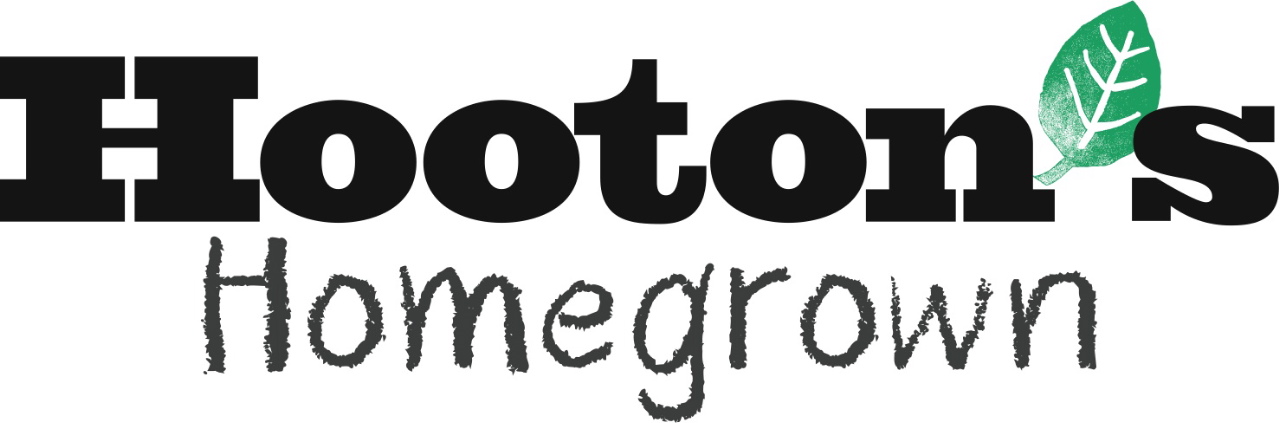 Christmas MenuRoast Turkey, Roast Pork orRoast Welsh Black BeefRoast PotatoesHomegrown Seasonal Vegetables& all the trimmings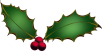 Homemade Christmas PuddingHomemade St. Clement’s TartHomemade Rhubarb & Ginger PuddingAll served with cream or custardCoffee and Homemade Mince Pies£14 per headBooking is required